   Vendor Space Request Form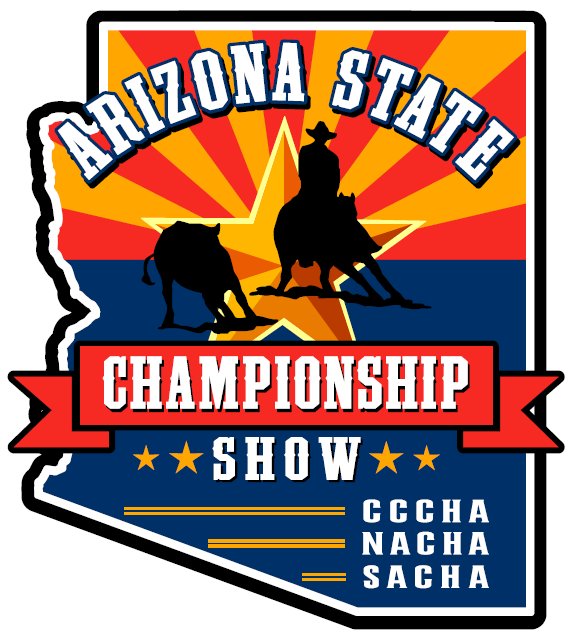 Name of Vendor/Business:  	Reservation Point of Contact’s Name:    Direct phone number:   On site vendor point of contact and phone number must be the person and phone number that we can use to reach someone during the show (for emergencies).On Site Vendor Contact Name:   Direct phone number:   You will be required to submit an insurance certificate/rider within 30 days of event.  See insurance guidelines.What is the nature of your business,  and what will you be selling or demonstrating during the show?  – please fully describe:Special Needs (please explain, such as electricity, mobile trailer, etc.) : Business Website:		Social Media Sites:  		Business Owner’s Name		Business Mailing Address:     	P.O. Box or Street					City							Zip							Bus. Phone Number	Business’s Physical Address: :    	P.O. Box or Street					City							Zip						